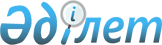 Об утверждении состава и Положения Управляющего комитета автономного кластерного фонда "Парк инновационных технологий"Распоряжение Премьер-Министра Республики Казахстан от 23 апреля 2015 года № 33-р.
      В соответствии с пунктом 1 статьи 9 Закона Республики Казахстан от 10 июня 2014 года "Об инновационном кластере "Парк инновационных технологий" утвердить прилагаемые:
      1) состав Управляющего комитета автономного кластерного фонда "Парк инновационных технологий";
      2) Положение об Управляющем комитете автономного кластерного фонда "Парк инновационных технологий". Положение об Управляющем комитете автономного кластерного фонда "Парк инновационных технологий" 1. Общие положения
      1. Настоящее Положение об Управляющем комитете автономного кластерного фонда "Парк инновационных технологий" (далее - Положение) разработано в соответствии с Законом Республики Казахстан от 10 июня 2014 года "Об инновационном кластере "Парк инновационных технологий" (далее - Закон).
      2. Управляющий комитет автономного кластерного фонда "Парк инновационных технологий" (далее - Управляющий комитет) является высшим органом управления автономного кластерного фонда (далее - Фонд).
      3. Управляющий комитет осуществляет свою деятельность в соответствии с Конституцией Республики Казахстан, Законом, иными нормативными правовыми актами Республики Казахстан, а также настоящим Положением. 2. Компетенция Управляющего комитета
      4. К исключительной компетенции Управляющего комитета относятся:
      1) внесение изменений и дополнений в устав Фонда;
      2) утверждение годовых и среднесрочных бюджетов Фонда;
      3) утверждение правил закупок Фондом товаров, работ, услуг;
      4) определение аудиторской организации, осуществляющей внешний аудит Фонда;
      5) иные полномочия в соответствии с Законом и уставом Фонда.
      Сноска. Пункт 4 – в редакции распоряжения Премьер-Министра РК от 23.06.2022 № 105-р.

 3. Руководство и состав Управляющего комитета
      5. Председателем Управляющего комитета является Премьер-Министр Республики Казахстан.
      6. Председатель Управляющего комитета:
      1) руководит деятельностью Управляющего комитета и организует работу по выполнению возложенных на Управляющий комитет задач;
      2) утверждает повестку дня и определяет дату, время и место проведения заседания Управляющего комитета;
      3) ведет заседания Управляющего комитета;
      4) подписывает протокол заседания Управляющего комитета.
      7. Секретарь Управляющего комитета осуществляет функции по организационному и информационному обеспечению работы Управляющего комитета.
      8. Секретарь Управляющего комитета обеспечивает:
      1) подготовку и проведение заседаний Управляющего комитета, сбор и систематизацию материалов к заседаниям;
      2) направление председателю Управляющего комитета уведомления о проведении заседаний Управляющего комитета, повестки дня заседаний, материалов по вопросам повестки дня заседаний не позднее, чем за десять рабочих дней до дня проведения заседания, при этом окончательная дата проведения заседания определяется председателем Управляющего комитета;
      3) направление членам Управляющего комитета и приглашенным лицам уведомлений о проведении заседаний Управляющего комитета, повестки дня заседаний, материалов по вопросам повестки дня заседаний не позднее, чем за пять рабочих дней до дня проведения заседания;
      4) ведение протокола заседания;
      5) подготовку проектов решений Управляющего комитета.
      9. В состав Управляющего комитета входят представители учредителя, педагоги и научные работники, представители общественных объединений, а также иные лица.
      Сноска. Пункт 9 – в редакции распоряжения Премьер-Министра РК от 23.06.2022 № 105-р.

 4. Организация деятельности Управляющего комитета
      10. Работа Управляющего комитета осуществляется в форме заседаний. Заседания Управляющего комитета проводятся по мере необходимости и по инициативе председателя или заместителя председателя Управляющего комитета по согласованию с председателем Управляющего комитета.
      11. Не менее чем за один рабочий день до дня заседания члены Управляющего комитета подтверждают свое участие в заседании.
      12. Кворум для проведения заседания Управляющего комитета составляет не менее половины от общего количества членов Управляющего комитета.
      13. Председатель Управляющего комитета председательствует на заседаниях Управляющего комитета, а также осуществляет иные функции, предусмотренные уставом Фонда и настоящим Положением.
      Во время отсутствия председателя его функции выполняет заместитель председателя.
      14. Решения Управляющим комитетом принимаются простым большинством голосов от количества присутствующих на заседании членов, если иное не предусмотрено уставом Фонда, настоящим Положением. При равном количестве голосов, голос председателя Управляющего комитета является решающим.
      Сноска. Пункт 14 с изменением, внесенным распоряжением Премьер-Министра РК от 25.11.2020 № 147-р.


      15. Каждый член Управляющего комитета обладает одним голосом.
      16. Рабочим органом Управляющего комитета является Фонд.
      17. Рабочий орган Управляющего комитета:
      1) обеспечивает организацию проведения заседаний Управляющего комитета;
      2) обеспечивает исполнение решений Управляющего комитета;
      3) обеспечивает своевременное представление членами Управляющего комитета листа голосования по вопросам повестки дня;
      4) последующее хранение всех соответствующих материалов.
      18. По результатам проведения заседаний Управляющего комитета и на основании листов голосования в течение пяти рабочих дней составляется протокол, подписываемый председателем и секретарем.
      Члены Управляющего комитета имеют право на особое мнение, которое, в случае его выражения, должно быть изложено в письменном виде и приложено к листу голосования.
      При изменении по итогам голосования содержания проекта протокола секретарь Управляющего комитета направляет лист голосования с уточненной редакцией принятого решения членам Управляющего комитета для согласования.
      Члены Управляющего комитета после получения листа голосования направляют в течение одного рабочего дня ответ о согласии либо несогласии с обоснованием причин.
      19. Заочное голосование проводится по инициативе председателя и членов Управляющего комитета. Предложение о проведении заочного голосования вносится председателю Управляющего комитета в письменной форме и должно содержать четко и однозначно сформулированные вопросы, поставленные на голосование.
      20. При проведении заочного голосования бюллетени для голосования и материалы по вопросам, вынесенным на голосование, рассылаются (раздаются) всем членам Управляющего комитета не позднее семи рабочих дней со дня принятия решения о проведении заочного голосования.
      Бюллетень единой формы должен содержать окончательную дату для представления бюллетеней для голосования, четко и однозначно сформулированные
      1. вопросы, поставленные на голосование, варианты голосования, выраженные словами "за", "против", "воздержался", "особое мнение", а также иную информацию в соответствии с настоящим Положением.
      Решение посредством заочного голосования признается принятым при наличии кворума в полученных в установленный срок бюллетенях. Бюллетень может быть предоставлен и принимается в оригинале, электронной и/или факсовой форме Состав Управляющего комитета автономного кластерного фонда "Парк инновационных технологий"
      Сноска. Состав в редакции распоряжения Премьер-Министра РК от 21.08.2019 № 152-р; с изменениями, внесенными распоряжениями Премьер-Министра РК от 25.11.2020 № 147-р; от 26.07.2021 № 132-р; от 21.09.2022 № 152-р.
      Премьер-Министр Республики Казахстан, председатель
      Министр цифрового развития, инноваций и аэрокосмической промышленности Республики Казахстан, заместитель председателя 
      первый вице-министр цифрового развития, инноваций и аэрокосмической промышленности Республики Казахстан, секретарь
      Министр индустрии и инфраструктурного развития Республики Казахстан
      Заместитель Премьер-Министра – Министр финансов Республики Казахстан
      Министр науки и высшего образования Республики Казахстан
      председатель правления Национальной палаты предпринимателей Республики Казахстан "Атамекен" (по согласованию)
      генеральный директор автономного кластерного фонда "Парк инновационных технологий" (по согласованию)
      ректор некоммерческого акционерного общества "Казахский национальный исследовательский технический университет им. К.И. Сатпаева" (по согласованию)
      директор ассоциации "Национальная платформа промышленной автоматизации" (по согласованию)
      председатель правления акционерного общества "Казтелепорт" (по согласованию)
					© 2012. РГП на ПХВ «Институт законодательства и правовой информации Республики Казахстан» Министерства юстиции Республики Казахстан
				
      Премьер-Министр 

К.Масимов
Утверждено
распоряжением
Премьер-Министра
Республики Казахстан
от 23 апреля 2015 года № 33-рУТВЕРЖДЕНраспоряжением
Премьер-Министра
Республики Казахстан
от 23 апреля 2015 года № 33-р